Visitando: Campeche, Zonas Arqueológicas de Chicanná – Becán– Xpujil-Balambú, Alojamiento en Calakmul, Laguna de Términos y Bahía de Tortugas o Cenote Miguel Colorado.Duración: 5 días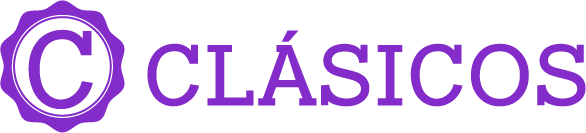 Llegadas en compartido: martes a domingosMínimo 2 pasajerosDÍA 01.		CAMPECHE – PASEO PANÓRAMICA POR LA CIUDAD (MAR-DOM)Llegada al aeropuerto de campeche, recepción y traslado hacia su hotel. Check in a partir de las 15:00 hrs. Cita en el lobby de su hotel aproximadamente las 16:00 hrs. para iniciar el recorrido panorámico por la ciudad admirando su arquitectura: Reducto de San Miguel, recorrido peatonal por el Centro Histórico-Baluarte de San Carlos, Ex- Templo de San José, Casa de Artesanías, Centro Cultural Casa 6, Plaza principal, Catedral, Malecón y Barrios Tradicionales. Disfrutaremos de la puesta de sol desde algunos monumentos del malecón de la ciudad, degustaremos los antojitos campechanos (panuchos, tostadas, tortas de claveteado, bebidas como: chaya con piña, horchata o Jamaica) en los portales de San Francisco (sujeto a disponibilidad) cena incluida. Llegada a su hotel aproximadamente a las 22:00 hrs. Alojamiento** La llegada al Aeropuerto de Campeche debe ser antes de las 15:30 hrs.**Opcional puede llegar al AEROPUERTO DE MÉRIDA (consulte suplemento). La llegada del vuelo debe ser a más tardar a las 12:00 horas**DÍA 02.		CAMPECHE – ZONAS ARQUEOLÓGICAS DE CHICANNÁ- BECÁN – XPUJIL A las 07:00 hrs. salida para visitar 3 capitales del Mundo Maya. Desayuno en ruta. Llegada aprox a las 11:30 hrs donde primero visitaremos la zona arqueológica de Chicanná que significa en maya “En la casa de la boca de la serpiente”, nombrado así por su descubridor, el ingeniero Jack Eaton, refiriéndose a la Estructura II, que tiene en su fachada oeste un gran mascarón que representa al Monstruo de la Tierra. Continuación a Becán donde se hará una breve visita y por último visita a Xpujil que su característica que resalta es el Edificio 1, el cual es atípico en cuanto a su arquitectura, ya que presenta tres torres en lugar de las dos típicas del estilo Río Bec. Comida incluida. Continuación hacia el Hotel Chicanná Ecovillage Resort que se encuentra en Xpujil y dentro de la Reserva de la Biósfera de Calakmul. Es un resort autosustentable y ecológico, rodeado de una exótica naturaleza virginal, donde podrán descansar. Alojamiento.DÍA 03. 	XPUJIL – RESERVA DE LA BIOSFERA DE CALAKMUL - BALAMKÚ – CAMPECHEBox lunch. Salida aproximada a las 7:00 hrs hacia la zona arqueológica de Calakmul, nombrada Patrimonio de la Humanidad por la UNESCO por ser el centro político más importante del Clásico Maya situada dentro de una selva tropical que cuenta con una alta diversidad biológica; es un espectacular escenario natural de más de 700,000 hectáreas de extensión, que la convierten en la segunda área natural protegida más grande de México. Posteriormente visitaremos la zona arqueológica de Balamkú con su hermosa muestra de monumentos con decoración a base de estuco aun en perfecto estado de conservación. Comida incluida. Llegada a su hotel en Campeche a las 20:00 hrs aproximadamente. Alojamiento. DÍA 04.		CAMPECHE – OPCIÓN A ELEGIR: A) o B)OPCIÓN A) CENOTES MIGUEL COLORADO.Salida a las 08:00 hrs.  hacia los Cenotes de Miguel Colorado a 2 horas de distancia de la ciudad capital. El intrincado sendero llega hasta su orilla y allí el paisaje te fascinará, su cuerpo de agua – de radio de 250 metros – está rodeado por paredes de roca de más de 80 metros de alto cubiertas de árboles que se reflejan en el agua de un profundo color verde. Este fantástico lugar es impresionante a la vista, que te permitirá hacer una travesía deslizándote por la tirolesa en todo el diámetro del cenote, practicar el kayakismo, dar caminatas por sus alrededores, contemplar la fauna autóctona en sus diversos miradores que han sido acondicionados para el disfrute del visitante. Es toda una aventura conocer los Cenotes de Miguel Colorado. Regreso al hotel. Alojamiento.Notas: Al llegar a los cenotes los pasajeros deberán firmar una carta de responsabilidad.*Llevar: Calzado cómodo, 1 cambio de ropa, traje de baño, toalla, sandalias o zapatos de agua, sombrero o gorra.*Esta excursión no se recomienda para menores de 4 años, gente en silla de ruedas o con problemas para caminar.OPCIÓN B) LAGUNA DE TÉRMINOS – BAHÍA DE TORTUGAS – CAMPECHESalida a las 08:00 hrs.  hacia la Laguna de Términos que se ubica a 2 horas de distancia, la cual cuenta con un Área Natural Protegida con 705,016 hectáreas, lo que la convierte en una de las más grandes de México. Llegada para iniciar el recorrido en embarcación menor por la costa de la laguna de Términos, antiguo refugio de piratas que es hoy un hermoso santuario natural donde se pueden admirar los delfines boca de botella y diversas especies de aves. Visitaremos el faro del poblado y Bahía Tortugas donde tenemos la comida incluida de ricos platos de la región costera ¡Será una experiencia única! Retorno aproximadamente a 17:00 hrs. a su hotel en Campeche.  Alojamiento.Nota: Llevar traje de baño, toalla, sandalias o zapatos de agua, sombrero o gorra y bloqueador solar.DÍA 05.		CAMPECHE – AEROPUERTO DE CAMPECHECheck out a medio día. A la hora prevista, traslado al aeropuerto de Campeche para abordar su vuelo de regreso. Fin de los servicios.INCLUYE:Traslados aeropuerto – hotel – aeropuerto en servicio compartido en vehículos con capacidad controlada y previamente sanitizados.3 noches de hospedaje en Campeche.Desayunos para adultos y menores dependiendo de la categoría de hotel.1 noche en Chicanná Ecovillage Resort.Transportación terrestre para los tours en servicio compartido en vehículos con capacidad controlada y previamente sanitizados.Visita panorámica por la Ciudad de Campeche.Zonas arqueológicas de Becán, Xpujil, Calakmul y Balamkú con 1 desayuno, 1 box lunch, 2 comidas y 1 cena por persona. Paseo a elegir: A) Paseo a los cenotes de Miguel Colorado con tirolesa, kayak y chaleco salvavidas incluidos.o             B) Paseo en lancha en la Laguna de Términos y Bahía de Tortugas con comida. Todas las entradas a parques y monumentos descritos en el itinerario.Conductor - guía para los tours mencionadosImpuestosNO INCLUYE:Boletos aéreos o de autobúsServicios, excursiones, comidas y bebidas no especificadas. Gastos personales y propinas a camaristas, botones, guías, choferes etc.IMPORTANTE:La llegada al aeropuerto de Campeche debe ser antes de las 15:30 hrs.El operador se reserva el derecho a modificar el orden de los tours dentro de un paquete, además de cambiar el orden de las visitas dentro de un tour, por cuestiones de operación internas o por fuerza mayor.HOTELES PREVISTOS O SIMILARESHOTELES PREVISTOS O SIMILARESHOTELES PREVISTOS O SIMILARESCIUDADHOTELCATCAMPECHECITY EXPRESS CAMPECHE / MISIÓN CAMPECHETCAMPECHEGAMMA CAMPECHE MELECÓNPLAZA CAMPECHEPCAMPECHECASA DON GUSTAVOBXPUJILCHICANNÁ ECOVILLAGE RESORTPPRECIO POR PERSONA EN MXN (MINIMO 2 PERSONAS) PRECIO POR PERSONA EN MXN (MINIMO 2 PERSONAS) PRECIO POR PERSONA EN MXN (MINIMO 2 PERSONAS) PRECIO POR PERSONA EN MXN (MINIMO 2 PERSONAS) PRECIO POR PERSONA EN MXN (MINIMO 2 PERSONAS) PRECIO POR PERSONA EN MXN (MINIMO 2 PERSONAS) SERVICIOS TERRESTRES EXCLUSIVAMENTESERVICIOS TERRESTRES EXCLUSIVAMENTESERVICIOS TERRESTRES EXCLUSIVAMENTESERVICIOS TERRESTRES EXCLUSIVAMENTESERVICIOS TERRESTRES EXCLUSIVAMENTESERVICIOS TERRESTRES EXCLUSIVAMENTEDBLTPLCPLSGLMNRTURISTA182691774517580207808310PRIMERA1853017745NA218768310BOUTIQUE2116619740NA271469345CONSULTA TARIFAS AÉREAS DESDE SU CIUDADCONSULTA TARIFAS AÉREAS DESDE SU CIUDADCONSULTA TARIFAS AÉREAS DESDE SU CIUDADCONSULTA TARIFAS AÉREAS DESDE SU CIUDADSUPLEMENTO LLEGADA AEROPUERTO MÉRIDA $1,239.00 MXN POR PERSONA (MINIMO 2 PAX)PASAJERO VIAJANDO SOLO CONSULTAR DISPONIBILIDAD Y SUPLEMENTOCONSULTA SUPLEMENTO PARA SERVICIOS EN PRIVADO.SUPLEMENTO LLEGADA AEROPUERTO MÉRIDA $1,239.00 MXN POR PERSONA (MINIMO 2 PAX)PASAJERO VIAJANDO SOLO CONSULTAR DISPONIBILIDAD Y SUPLEMENTOCONSULTA SUPLEMENTO PARA SERVICIOS EN PRIVADO.SUPLEMENTO LLEGADA AEROPUERTO MÉRIDA $1,239.00 MXN POR PERSONA (MINIMO 2 PAX)PASAJERO VIAJANDO SOLO CONSULTAR DISPONIBILIDAD Y SUPLEMENTOCONSULTA SUPLEMENTO PARA SERVICIOS EN PRIVADO.SUPLEMENTO LLEGADA AEROPUERTO MÉRIDA $1,239.00 MXN POR PERSONA (MINIMO 2 PAX)PASAJERO VIAJANDO SOLO CONSULTAR DISPONIBILIDAD Y SUPLEMENTOCONSULTA SUPLEMENTO PARA SERVICIOS EN PRIVADO.SUPLEMENTO LLEGADA AEROPUERTO MÉRIDA $1,239.00 MXN POR PERSONA (MINIMO 2 PAX)PASAJERO VIAJANDO SOLO CONSULTAR DISPONIBILIDAD Y SUPLEMENTOCONSULTA SUPLEMENTO PARA SERVICIOS EN PRIVADO.SUPLEMENTO LLEGADA AEROPUERTO MÉRIDA $1,239.00 MXN POR PERSONA (MINIMO 2 PAX)PASAJERO VIAJANDO SOLO CONSULTAR DISPONIBILIDAD Y SUPLEMENTOCONSULTA SUPLEMENTO PARA SERVICIOS EN PRIVADO.TARIFAS SUJETAS A CAMBIOS Y A DISPONIBILIDAD LIMITADA SIN PREVIO AVISO TARIFAS SUJETAS A CAMBIOS Y A DISPONIBILIDAD LIMITADA SIN PREVIO AVISO TARIFAS SUJETAS A CAMBIOS Y A DISPONIBILIDAD LIMITADA SIN PREVIO AVISO TARIFAS SUJETAS A CAMBIOS Y A DISPONIBILIDAD LIMITADA SIN PREVIO AVISO TARIFAS SUJETAS A CAMBIOS Y A DISPONIBILIDAD LIMITADA SIN PREVIO AVISO MENOR DE 2 A 10 AÑOS COMPARTIENDO HABITACION CON 2 ADULTOS MENOR DE 2 A 10 AÑOS COMPARTIENDO HABITACION CON 2 ADULTOS MENOR DE 2 A 10 AÑOS COMPARTIENDO HABITACION CON 2 ADULTOS MENOR DE 2 A 10 AÑOS COMPARTIENDO HABITACION CON 2 ADULTOS MENOR DE 2 A 10 AÑOS COMPARTIENDO HABITACION CON 2 ADULTOS VIGENCIA:  13 DE DICIEMBRE DE 2024 (APLICA SUPLEMENTO EN TEMPORADA ALTA:  SEMANA SANTA, VERANO, NAVIDAD, FIN DE AÑO, PUENTES Y DÍAS FESTIVOS)VIGENCIA:  13 DE DICIEMBRE DE 2024 (APLICA SUPLEMENTO EN TEMPORADA ALTA:  SEMANA SANTA, VERANO, NAVIDAD, FIN DE AÑO, PUENTES Y DÍAS FESTIVOS)VIGENCIA:  13 DE DICIEMBRE DE 2024 (APLICA SUPLEMENTO EN TEMPORADA ALTA:  SEMANA SANTA, VERANO, NAVIDAD, FIN DE AÑO, PUENTES Y DÍAS FESTIVOS)VIGENCIA:  13 DE DICIEMBRE DE 2024 (APLICA SUPLEMENTO EN TEMPORADA ALTA:  SEMANA SANTA, VERANO, NAVIDAD, FIN DE AÑO, PUENTES Y DÍAS FESTIVOS)VIGENCIA:  13 DE DICIEMBRE DE 2024 (APLICA SUPLEMENTO EN TEMPORADA ALTA:  SEMANA SANTA, VERANO, NAVIDAD, FIN DE AÑO, PUENTES Y DÍAS FESTIVOS)VIGENCIA:  13 DE DICIEMBRE DE 2024 (APLICA SUPLEMENTO EN TEMPORADA ALTA:  SEMANA SANTA, VERANO, NAVIDAD, FIN DE AÑO, PUENTES Y DÍAS FESTIVOS)